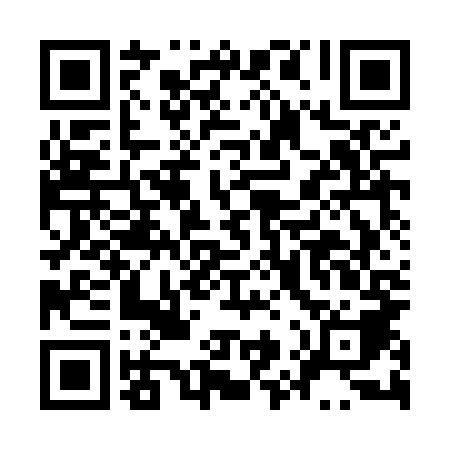 Ramadan times for Golaszyny, PolandMon 11 Mar 2024 - Wed 10 Apr 2024High Latitude Method: Angle Based RulePrayer Calculation Method: Muslim World LeagueAsar Calculation Method: HanafiPrayer times provided by https://www.salahtimes.comDateDayFajrSuhurSunriseDhuhrAsrIftarMaghribIsha11Mon4:134:136:0611:533:465:425:427:2812Tue4:114:116:0411:533:475:435:437:3013Wed4:084:086:0111:533:485:455:457:3114Thu4:064:065:5911:523:505:475:477:3315Fri4:034:035:5711:523:515:495:497:3516Sat4:014:015:5411:523:535:505:507:3717Sun3:583:585:5211:523:545:525:527:3918Mon3:563:565:5011:513:555:545:547:4119Tue3:533:535:4811:513:575:555:557:4320Wed3:503:505:4511:513:585:575:577:4521Thu3:483:485:4311:504:005:595:597:4722Fri3:453:455:4111:504:016:016:017:4923Sat3:423:425:3811:504:026:026:027:5124Sun3:403:405:3611:494:046:046:047:5325Mon3:373:375:3411:494:056:066:067:5526Tue3:343:345:3111:494:066:076:077:5727Wed3:323:325:2911:494:086:096:098:0028Thu3:293:295:2711:484:096:116:118:0229Fri3:263:265:2411:484:106:136:138:0430Sat3:233:235:2211:484:116:146:148:0631Sun4:204:206:2012:475:137:167:169:081Mon4:174:176:1712:475:147:187:189:102Tue4:154:156:1512:475:157:197:199:133Wed4:124:126:1312:465:167:217:219:154Thu4:094:096:1112:465:187:237:239:175Fri4:064:066:0812:465:197:247:249:196Sat4:034:036:0612:465:207:267:269:227Sun4:004:006:0412:455:217:287:289:248Mon3:573:576:0212:455:237:307:309:279Tue3:543:545:5912:455:247:317:319:2910Wed3:513:515:5712:455:257:337:339:31